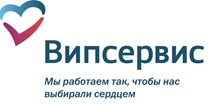 ДОГОВОР о продаже пассажирских перевозок ПРТБ-201__/_ _ _ _ от  _ _._ _.201__г.г. Москва                                                                                                                                 «___» __________201__г.АО«В.И.П. Сервис»/«V.I.P. Сервис», в лице Коммерческого директора субагентского бизнеса Семыкина Дмитрия Алексеевича,  действующего на основании Доверенности №10 от 24.07.2017г. (в дальнейшем - «Агент») и_[Accounts.contragent_name_short_c] в лице [signatory_position_c] [signatory_name_c], действующего на основании [acting_on_the_basis_c] [power_attorney_num_date_c] (в дальнейшем - «Субагент»), заключили данный договор о следующем:Предмет договораВ соответствии с настоящим Договором Агент поручает, а Субагент за вознаграждение обязуется осуществлять продажу пассажирских перевозок и других услуг Поставщиков, заключивших с Агентом соответствующие Агентские соглашения, через систему онлайн-бронирования www.portbilet.ru  (далее система), доступных в системе на момент подписания договора.Стороны не отвечают по обязательствам друг друга за исключением случаев прямо предусмотренных настоящим Договором.Права и обязанности сторон2.1.Обязанности Агента:2.1.1.Организовать доступ к системе и информационно-справочную поддержку Субагента по  вопросам, касающимся бронирования и продажи услуг в соответствии с условиями настоящего Договора.2.1.2.Предоставить Субагенту уникальный логин и пароль для первого доступа к системе.2.1.3.Предоставлять Субагенту одноразовый сессионный ключ авторизации.2.1.4.Обеспечить Субагенту возможность постоянно в ясной и наглядной форме отслеживать в системе состояние взаиморасчетов, включая зачисленные платежи, содержание и стоимость заказов. 2.1.5.Обрабатывать персональные данные пассажиров, переданные ему при бронировании, продаже, изменении и возврате пассажирских перевозок и других услуг, обеспечивать конфиденциальность и безопасность персональных данных пассажиров при их обработке в порядке, установленном действующим законодательством РФ.2.1.6.По запросу Субагента предоставлять ему рекламные материалы, имеющиеся в распоряжении Агента.2.1.7.В обязанности Агента не входит настройка и диагностика компьютеров и других технических устройств, принадлежащих Субагенту, а также обеспечение доступа к сайту www.portbilet.ru через сеть Интернет.2.2.Обязанности Субагента:2.2.1.При заключении настоящего Договора указать достоверную информацию о своих реквизитах и применяемом режиме налогообложения. В случаях изменения указанных реквизитов, смены лица, действующего от имени Субагента, при переходе на иной режим налогообложения письменно сообщить об этом Агенту в пятидневный срок с момента соответствующего изменения, направив информационное письмо специалистам Департамента по работе с субагентами на электронный адрес: ossp@vipservice.ru .2.2.2.За свой счет арендовать необходимые каналы связи, приобретать и устанавливать оборудование, требуемое для  продажи пассажирских перевозок и других услуг через систему.2.2.3.Самостоятельно следить за неразглашением логина и пароля доступа к системе. В случае утраты (разглашения) доступа своевременно запрашивать у Агента временную блокировку или изменение параметров доступа, а также нести ответственность за все заказы, оформленные под его логином и паролем доступа к системе. При первом входе в систему с использованием предоставленного  логина и пароля поменять пароль на свой уникальный. 2.2.4.Для обеспечения дополнительной безопасности использовать для доступа к системе одноразовые сессионные ключи, предварительно выбрав способ их передачи (e-mail, OTP Google или SMS).В случае выбора способа передачи ключа безопасности посредством SMS, начиная с 01.01.2019г. с Субагента взимается абонентская плата в размере 300 руб. (в т. ч. НДС) в месяц. Агент имеет право в одностороннем порядке вносить изменения в стоимость абонентской платы за использование авторизации посредством SMS, предварительно уведомив Субагента в письменном виде способами, указанными в п.9.4. настоящего Договора.2.2.5.В течение 3 (трех) дней с момента отправки Агентом кодов доступа к личному кабинету, провести процедуру регистрации статического IP адреса в системе онлайн-бронирования при его наличии.2.2.6.В течение 3 (трех) дней с момента отправки Агентом кодов доступа к личному кабинету, подключить функцию двойной авторизации для всех зарегистрированных за Субагентом пользователей. Подтверждением выполнения меры является активация данного функционала в личном кабинете Субагента.2.2.7.Регулярно, не реже одного раза в месяц, менять пароли доступа в систему всем зарегистрированным за Субагентом пользователям без передачи списка паролей Агенту. 2.2.8.По требованию Агента использовать функции, направленные на увеличение безопасности работы, по мере добавления этих функций в систему. 2.2.9.Самостоятельно знакомиться в системе с информацией о наличии мест, тарифах и об условиях продажи пассажирских перевозок и других услуг.2.2.10.Осуществлять продажу пассажирских перевозок и других услуг в строгом соответствии с действующими тарифами, правилами и условиями, установленными в системе.2.2.11.Не использовать систему исключительно в целях получения справки о стоимости пассажирских перевозок, расписании и наличии мест. В случае явного несоответствия числа запросов, переданных в систему, числу проданных пассажирских перевозок (более 30 запросов в систему на одну проданную перевозку) Агент оставляет за собой право прекратить действие настоящего Договора в одностороннем порядке.2.2.12.Соблюдать инструкции и правила работы, опубликованные в системе.2.2.13.Осуществлять оплату проданных пассажирских перевозок и других услуг на условиях, установленных в Приложении №1 к данному Договору.2.2.14.Своевременно и в полном объёме информировать пассажира об условиях применения тарифов, правилах возврата, других условиях, соблюдение которых обязательно при продаже пассажирских перевозок и других услуг, а также обо всех изменениях, связанных с отменой, переносом или задержкой рейсов, объявленных авиакомпаниями, а также текущих требованиях паспортного, визового, санитарно-эпидемиологического характера и правилах безопасности.2.2.15.Возмещать Агенту убытки, в том числе начеты  от авиакомпаний, возникшие в результате создания тестовых бронирований, выписки билетов на несуществующие ФИО, номера документов или телефонов, при создании дубликатов и множественных бронирований на одного пассажира. 2.2.16.В случае официального запрета от авиакомпании, не продавать авиаперевозки по тарифам, ниже опубликованных в системе.2.2.17.Не предоставлять пассажирам скидок на перевозки за счет комиссионного вознаграждения.2.2.18.Не менять на маршрут - квитанции информацию об Агенте, стоимость перевозки.2.2.19. В отношении ОАО АК «Уральские авиалинии»:1)	В случае отказа пассажира от перевозки и возврата стоимости перевозки пассажиру Субагент обязуется в течение 3,5 лет с даты осуществления возврата стоимости авиабилета осуществлять хранение следующих подтверждающих документов:1.1.) В случае возврата стоимости авиабилета физическому лицу:1.1.1.) при условии возврата наличных денежных средств:•письменное заявление пассажира о возврате стоимости авиабилета с указанием номера телефона заявителя;•	письменная расписка пассажира, подтверждающая получение им денежных средств за сданный авиабилет, либо расходный кассовый ордер;•копия паспорта пассажира;1.1.2.) при условии возврата денежных средств на расчетный счет (банковский карточный счет), включая онлайн продажи:•копия платежного поручения с отметкой банка об исполнении;1.2.) В случае возврата стоимости авиабилета юридическому лицу:•	заявление от имени юридического лица в виде письма, направленного почтовым отправлением, либо посредством e-mail, с указанием контактного номера телефона юридического лица;•	копии документа подтверждающего взаиморасчеты с юридическим лицом по возвратам.2)	Субагент обязуется предоставить Агенту документы, подтверждающие возврат стоимости авиабилета в срок, не позднее 4 (четырех) рабочих дней с даты направления Агентом письменного запроса посредством e-mail.3)	В случае не предоставления Субагентом документов, подтверждающих возврат стоимости авиабилета, в установленный срок, Агент вправе направить Субагенту письменную претензию с требованием погашения задолженности на сумму, равную сумме возврата стоимости авиабилета и уплаты штрафа в размере 15 евро. Оплата штрафа производится Субагентом в рублевом эквиваленте по курсу ЦБ РФ на дату выставления претензии Агентом.2.3.Права Агента:2.3.1.В одностороннем порядке вносить изменения и/или отменять условия настоящего Договора. Письменное уведомление Субагента об изменении осуществляется Агентом способами, указанными в п.9.4. настоящего Договора.2.3.2.Проводить инспектирование деятельности Субагента в части исполнения условий настоящего Договора.2.3.3.В случае невыполнения Субагентом  мер, перечисленных в пунктах 2.2.4 – 2.2.8 прекращать предоставление кредита Субагенту.2.3.4.Приостановить договорные отношения с Субагентом, допустившим нарушения пунктов 2.2.16 – 2.2.18.2.4.Права Субагента:2.4.1.Устанавливать самостоятельно дополнительный сервисный сбор за информационно-консультационные услуги, связанные с бронированием, оформлением и возвратом пассажирских перевозок и других услуг без согласования с Агентом.2.4.2.Самостоятельно добавлять в систему неограниченное количество операторов своей сети продажи с  собственными  именами (логинами) и паролями, открывать и закрывать им доступ к ресурсам системы по своему усмотрению. Созданные Субагентом пользователи прикрепляются к его лицевому счету, и Субагент несет ответственность за действия этих пользователей в системе. 2.4.3.Запрашивать у Агента блокировку доступа к услугам системы, которыми Субагент не пользуется, направив в адрес Агента  uslugi@vipservice.ru заявку в свободной форме.Взаиморасчеты сторон3.1.Порядок взаиморасчетов и предоставления отчетности приведен в Приложении №1 к настоящему Договору.3.2.Размер комиссионного/бонусного вознаграждения и сборов Субагента указан в Приложении № 2, 2/1, 2/2 к настоящему Договору.3.3.При возврате пассажиру всей или части оплаченной суммы за пассажирскую перевозку или другие услуги полученное комиссионное вознаграждение полностью подлежит возврату Агенту путем списания с баланса лицевого счета Субагента.3.4.При возврате пассажиру всей или части оплаченной суммы за пассажирскую перевозку или другие услуги полученные сборы, установленные Агентом за продажу пассажирских перевозок и других услуг, возврату не подлежат.3.5.Состояние взаиморасчетов между Субагентом и Агентом выверяется ежемесячно с составлением акта выполненных работ.3.6.Стороны пришли к соглашению о том, что условия статьи 317.1 Гражданского кодекса РФ о взимании процентов на сумму долга за период пользования денежными средствами, не применяются в отношении платежей, которые осуществляются по договору.Срок действия договора, порядок его изменения и расторжения4.1.Настоящий Договор вступает в силу с даты его подписания Сторонами.  4.2.Настоящий Договор действителен в течение года с момента его заключения. Договор считается автоматически пролонгированным на каждый последующий год, в случае если ни одна из Сторон не менее чем за 14 (четырнадцать) дней до окончания срока действия Договора не заявит в письменном виде о намерении его расторгнуть.4.3.Настоящий Договор может быть досрочно расторгнут:4.3.1.В случае если в течение трех месяцев после заключения настоящего Договора Субагент не начал продажу перевозок или не осуществлял продажу в течение более одного месяца.4.3.2.По соглашению Сторон – с даты, определенной таким соглашением.4.3.3.По решению арбитражного суда в случаях, установленных действующим законодательством – с даты, указанной в судебном решении.4.3.4.В случае прекращения действия по любым основаниям агентских соглашений Поставщиков с Агентом. 4.3.5.В одностороннем порядке по инициативе любой из Сторон в случае нарушения одной из Сторон своих обязательств по настоящему Договору.4.3.6.По инициативе любой из Сторон путем направления письменного уведомления другой стороне в срок, не менее чем за 15 (пятнадцать) календарных дней до даты предполагаемого расторжения Договора.4.4.При расторжении Договора по любым основаниям или окончании срока его действия, а также при приостановлении его действия,  Стороны производят все взаиморасчеты в течение не более 15 календарных дней со дня прекращения или приостановления  действия Договора. Стороны составляют акт сверки взаиморасчетов и производят полный и окончательный расчет.4.5.Прекращение действия Договора не освобождает Стороны от ответственности по всем обязательствам, возникшим в период его действия. Срок предъявления претензий определяется соглашениями с Перевозчиками.5. Конфиденциальность5.1.Условия настоящего Договора, Приложений, Уведомлений, Дополнительных Соглашений к нему и документов по исполнению договора конфиденциальны и не подлежат разглашению.5.2.Стороны принимают все необходимые меры для того, чтобы их сотрудники, агенты, правопреемники без предварительного согласия другой Стороны не информировали третьих лиц о деталях данного Договора.5.3.Субагент, его должностные лица (штатные сотрудники), служащие и другие лица, действующие от имени или по поручению Субагента, обязаны соблюдать конфиденциальность поступившей в их распоряжение информации и данных, касающихся Агента и Поставщиков, в той мере, в которой это регламентируется действующим законодательством РФ и настоящим Договором.5.4.Агент, его должностные лица, работники, включая лиц, занимающихся банковскими взаиморасчетами, обязаны соблюдать конфиденциальность информации и данных, поступающих от Субагента, в той мере, в какой это допускается действующим законодательством Российской Федерации.5.5.Передача Стороной конфиденциальной информации партнера третьим лицам допускается только с письменного согласия другой Стороны.6. Форс-мажорные обстоятельства6.1.Стороны освобождаются от ответственности за частичное или полное неисполнение обязательств по настоящему Договору, если это неисполнение явилось следствием обстоятельств непреодолимой силы, возникших в результате обстоятельств чрезвычайного характера, которые Стороны не могли ни предвидеть, ни предотвратить разумными мерами. К таким обстоятельствам чрезвычайного характера относятся: наводнение, пожар, землетрясение и иные явления природы, а также война, военные действия, акты или действия государственных органов и любые другие обстоятельства вне разумного контроля Сторон.6.2.При наступлении указанных обстоятельств в п. 6.1. Сторона должна без промедления известить о них в письменном виде другую Сторону, не позднее трех рабочих дней с момента их наступления.  Извещение должно содержать данные о характере обстоятельств, а также, по возможности, оценку их влияния на возможность исполнения Стороной своих обязательств по настоящему Договору и срок исполнения обязательств, который не должен превышать двух месяцев.  Указанные обстоятельства должны быть подтверждены официальным документом, выданным компетентным органом государственной власти. 6.3.Не извещение  или несвоевременное извещение о наступлении таких обстоятельств лишает права любую из Сторон ссылаться на эти обстоятельства как на основание, освобождающее ее от ответственности за несвоевременное исполнение обязательств по отношению к другой Стороне.7. Ответственность Сторон7.1.За неисполнение или ненадлежащее исполнение обязательств по настоящему Договору Стороны несут ответственность, предусмотренную настоящим Договором, а также Приложениями, Уведомлениями, Дополнительными Соглашениями к нему.7.2.Субагент несет полную ответственность за действия в системе, произведенные по параметрам  доступа, полученным от Агента. Стороны согласны, что в случае возникновения спорных ситуаций подтверждением действий Субагента на сайте будет служить журнал важных программных событий (системный лог), предоставленный и заверенный должным образом компанией-разработчиком программного комплекса сайта.7.3.Субагент обязан возместить убытки, причиненные Агенту вследствие расходов и убытков, причиненных какому-либо третьему лицу или его имуществу в связи с нарушением настоящего Договора, или каким-либо небрежным действием, упущением, умыслом или неправильным представительством со стороны Субагента, его должностных лиц, служащих или обслуживающего персонала.7.4.Субагент обязан возместить убытки, причиненные ненадлежащим использованием, утерей, кражей, подделкой перевозочных документов.7.5.Субагент возмещает Агенту ущерб, причиненный вследствие нарушений правил применения тарифов, инструкций, незапланированного обслуживания и содержания пассажира при отказе ему во въезде в страну назначения или пункт транзита. А также Субагент возмещает Агенту иные убытки, причиненные вследствие нарушений законов, правил и рекомендаций Поставщиков в случае, если данные требования были предъявлены пассажиром к Поставщику или Агенту.7.6.Субагент несет ответственность за достоверность данных, предоставленных в настоящем Договоре.7.7.Субагенту запрещается взимать сборы при продаже пассажирских перевозок по субсидированным/плоским тарифам, в случае если действует официальный запрет от Поставщика, и он был уведомлен об этом со стороны Агента. 7.8. Субагенту категорически запрещается использование банковских карт пассажиров/клиентов/сотрудников для пополнения баланса в личном кабинете. В случае обнаружения подобных фактов, Агент оставляет за собой право прекратить доступ Субагента к системе и расторгнуть договор в одностороннем порядке.7.9.Прекращение или приостановление срока действия настоящего Договора не снимает  с Субагента обязанности по возмещению Агенту убытков, а также оплаты штрафов, пеней и издержек по настоящему Договору.7.10.Другие меры ответственности Сторон за неисполнение или ненадлежащее исполнение своих обязательств по настоящему Договору определяются действующим законодательством Российской Федерации.8. Разрешение споров8.1.Все возникающие между Сторонами из настоящего Договора или в связи с его исполнением споры Стороны будут стремиться разрешить путем переговоров.8.2.В случае не достижения согласия в результате переговоров спорные вопросы подлежат разрешению в претензионном (досудебном) порядке.  8.3.Неполучение Стороной, отправившей претензию, ответа на нее от другой Стороны в течение 5 (пяти) календарных дней с даты ее отправления, считается признанием изложенных в претензии требований Стороной, в адрес которой она была направлена.8.4.По истечении срока, указанного в п. 8.3. настоящего Договора, в случае, если спор не будет урегулирован Сторонами, он подлежит передаче на рассмотрение в Арбитражный суд города Москвы.9. Заключительные положения9.1.В случае изменения Агентом  комиссионного вознаграждения или сбора Субагента и направления в его адрес соответствующего Уведомления  (согласно п.9.4.), Субагент несет ответственность по условиям,  обозначенным Агентом в данном Уведомлении.9.2.Все Приложения, Уведомления, Дополнительные Соглашения к настоящему Договору являются его неотъемлемой частью.9.3.Любое уведомление, сообщение или информация, связанные с выполнением положений настоящего Договора, оформляются в письменном виде и  могут направляться курьером, по почте и средствами электронной связи. Уведомления, сообщения или информация, переданные посредством электронной связи, считаются официальными  и действуют с даты их направления, а направленные курьером или по почте – с даты их получения (или даты, указанной в направляемом уведомлении). Уведомления, сообщения или информация направленные в письменном виде Агенту и возвращенные с почтовой отметкой об отсутствии адресата или об отказе в получении, считаются полученными с даты проставления указанной отметки, в случае, если Стороны не были уведомлены об изменении адреса.9.4. Изменения комиссионного вознаграждения и сборов формируются в виде информационных Уведомлений, и предоставляются Субагенту посредством электронной связи (отправлением письма с вложенным Уведомлением на указанный Субагентом e-mail в разделе № 10 настоящего Договора). Субагент несет ответственность за предоставление верного адреса электронной почты, за своевременное предоставление нового электронного адреса взамен не работающего. 9.5. Настоящий договор составлен на русском языке в двух экземплярах, имеющих одинаковую юридическую силу, по одному для каждой из Сторон.10. Реквизиты и подписи сторонП Р И Л О Ж Е Н И Е № 1к   Договору  о продаже пассажирских перевозок № ПРТБ-201__/_ _ _ _ от  _ _._ _.201__г.Порядок расчетов и отчетности1. Учет выручки от продаж производится Субагентом в российских рублях. Если тарифы опубликованы или установлены в иной валюте, то учет осуществляется на основе его рублевого эквивалента по курсу на день продажи, опубликованному в системе, если другое не оговорено. 2. Возможность покупки в системе предоставляется только при положительном балансе лицевого счета Субагента при выполнении условий п.5 настоящего Приложения. С момента образования нулевого баланса на лицевом счете Субагента/при невыполнении условий п.5 настоящего  Приложения, доступ к оформлению и продаже в системе автоматически прекращается и может быть восстановлен только после пополнения лицевого счета в соответствии с условиями настоящего Договора.3. Субагент осуществляет авансовые платежи на расчетный счет Агента для оформления и продажи пассажирских перевозок и других услуг Поставщиков. Сумма перечисления определяется Субагентом самостоятельно. 4. Списание денежных средств с баланса лицевого счета субагента производится в момент продажи. 5. При перечислении денежных средств в платежном документе в графе «Назначение платежа» Субагент указывает: «Договор № ПРТБ-201__/_ _ _ _ от  _ _._ _.201__г. Без НДС.» вне зависимости от применяемой системы налогообложения.6. Оплата расходов по перечислению денежных средств осуществляется перечисляющей стороной.7. Агент открывает Субагенту кредитную линию в соответствии с Приложением № 4 настоящего Договора.7.1. В случае предоставления Субагенту кредитной линии окончательные взаиморасчеты производятся по итогам продаж за отчетный период. Платеж производится на следующий рабочий день после окончания отчетного периода. Если день платежа приходится на выходной или праздничный день, платеж за период должен быть произведен на первый рабочий день.График платежей: Отчетный период 1 (1-ое – 7-ое число месяца), платеж на 8-ое число месяца;Отчетный период 2 (8-ое – 15-ое число месяца), платеж на 16-ое число месяца;Отчетный период 3 (16-ое – 23-ое число месяца), платеж на 24-ое число месяца;Отчетный период 4 (24-ое – последний день месяца), платеж на 1-ое число месяца, следующего за отчетным.В случае просрочки Субагентом перечисления Агенту денежных средств по настоящему договору, в том числе, полученных за продажу пассажирских перевозок, при просрочке оплаты за предоставленные Агентом системы бронирования и их дополнительные услуги, при просрочке оплаты всех взыскиваемых убытков и штрафов, Субагент выплачивает Агенту штраф в размере 25 (двадцати пяти) процентов годовых от суммы задолженности за каждый день просрочки.Ставка для расчета пеней может быть изменена Агентом в связи с изменением рыночной ситуации.8. Обязательство по произведению расчетов считается исполненным в день зачисления денежных средств за продажу пассажирских перевозок и других услуг Поставщиков на расчетный счет Агента.9. Комиссионное вознаграждение Субагента переводится Агентом на баланс лицевого счета Субагента не позднее 14 календарного дня месяца следующего после отчетного.10. Ежемесячно Стороны согласовывают и подписывают Акт выполненных работ, определяющий количество реализованных и возвращенных авиабилетов и забронированных дополнительных услуг, объем продажи, комиссионное вознаграждение Субагента. Агент предоставляет Субагенту Акт выполненных работ не позднее 14 числа месяца, следующего за отчетным, на электронный адрес Субагента или посредством ЭДО. Субагент подписывает и отправляет Агенту скан оригиналов акта и счета-фактуры на комиссионное вознаграждение в течение 10 дней на электронный адрес закрепленного за ним финансового куратора. Оригиналы отправляются  Агенту по почте, либо курьером. В случае применения ЭДО оригиналы документов не предоставляются, подпись осуществляется с помощью сертифицированной ЭЦП. В случае не предоставления оригиналов документов в течение 15 дней с момента передачи подписанного Акта Субагент уплачивает пени в размере 0,25% от суммы комиссионного  вознаграждения за каждый день просрочки.П Р И Л О Ж Е Н И Е № 2к   Договору о продаже пассажирских перевозок  № ПРТБ-201__/_ _ _ _ от  _ _._ _.201__г.Комиссионное вознаграждение Субагента1. За продажу чартерной перевозки комиссионное вознаграждение Субагенту не выплачивается. За продажу чартерной перевозки с Субагента взимается сбор в размере 60 руб. за сегмент (в т. ч. НДС).Стоимость чартерной авиаперевозки устанавливается исходя из специальных тарифов фрахтователя или иного владельца прав на авиаперевозку и определяется Агентом при Заказе. 2. За продажу электронных железнодорожных билетов вознаграждением Субагента является разница между общей суммой, полученной от пассажира и суммой, подлежащей перечислению Агенту путем списания денежных средств с баланса лицевого счета Субагента. За оформление электронных железнодорожных билетов Субагент оплачивает сбор в размере 70 рублей (в т. ч. НДС) с одного места, за возврат электронных железнодорожных билетов Субагент оплачивает сбор в размере 70 рублей (в т. ч. НДС) с одного места. 3. За продажу электронных билетов на поезда пригородного сообщения «Аэроэкспресс» вознаграждение Субагента составляет 28 рублей  за каждый реализованный  электронный билет. 4. За продажу гостиничных услуг комиссионное вознаграждение Субагента составляет 1 рубль за номер. Датой реализации признается дата выезда из гостиничного номера.5. За реализацию при продаже авиационных перевозок страхового продукта защищающего от несчастных случаев во время авиаперелета, от задержки/отмены рейса и от повреждения/потери (утраты) багажа пассажира, вознаграждение Субагента составляет 35% (тридцать пять) процентов от суммы страхового продукта, установленной для Агента Поставщиком. Сумма страхового продукта Агента составляет: по маршруту в одну сторону - 190 (сто девяносто) рублей, по маршруту «туда и обратно» (маршрут с числом сегментов более 2-х) – 290 (двести девяносто) рублей. При возврате страхового продукта комиссионное вознаграждение Субагенту не выплачивается.За реализацию при продаже авиационных перевозок страхового продукта, защищающего на случай невозможности совершить поездку, вознаграждение Субагента составляет 25% (двадцать пять) процентов от суммы страхового продукта, установленной для Агента Поставщиком. Сумма страхового продукта Агента составляет: при стоимости авиабилета от 1 рубля до 11 000 рублей – 200 рублей; при стоимости авиабилета от 11 001 рубля до 200 000 рублей – 400 рублей. При возврате страхового продукта комиссионное вознаграждение Субагенту не выплачивается.За реализацию страхового продукта при продаже железнодорожных перевозок вознаграждение Субагента составляет 35% (тридцать пять) процентов от суммы страхового продукта, установленной для Агента Поставщиком. Сумма страхового продукта Агента составляет: по маршруту в одну сторону продукт «базовый» - 100 (сто) рублей, по маршруту в одну сторону продукт «бизнес»   -  250 (двести пятьдесят) рублей. При возврате страхового продукта комиссионное вознаграждение Субагенту выплачивается.За реализацию страхового продукта гражданам, выезжающим за пределы постоянного места жительства, вознаграждение Субагента составляет 25% (двадцать пять) процентов от суммы страхового продукта, установленной для Агента Поставщиком. Сумма страхового продукта Агента рассчитывается индивидуально для каждого договора страхования. При возврате страхового продукта комиссионное  вознаграждение Субагенту не выплачивается.6. За продажу трансферных услуг Поставщика ООО "АйВэй Трансфер" комиссионное вознаграждение Субагента  составляет 5% за одну трансферную услугу. За продажу трансферных услуг Поставщика ООО "АККОРД СПБ" комиссионное вознаграждение Субагента составляет 6% за одну трансферную услугу. За продажу трансферных услуг Поставщика ООО "ВиДжиТи" комиссионное вознаграждение Субагента составляет 2% за одну трансферную услугу. Датой реализации и учета признается дата оформления заказа на трансферную (-ые) услугу (-и).2.Комиссионное вознаграждение и сборы за продажу авиационных пассажирских перевозок:2.1.Субагенту выплачивается комиссионное вознаграждение в размере 80% от вознаграждения Агента, полученного им от Перевозчиков. 2.2.С Субагента взимается сбор в размере 2% от тарифа при продаже авиаперевозок на рейсы всех авиакомпаний, за исключением авиакомпаний, входящих в Lufthansa Group (OS/LH/LX/SN).С Субагента взимается сбор в размере 4,5 евро* за сегмент при продаже авиабилетов авиакомпаний, входящих в Lufthansa Group (OS/LH/LX/SN).*Пересчет сбора Агента с иностранной валюты на рубли производится по курсу системы бронирования на дату продажи.С Субагента взимается дополнительный сбор Поставщика в размере 20 руб. за сегмент (в т. ч. НДС), при продаже авиаперевозок на рейсы авиакомпании АО «Авиакомпания АЗИМУТ» (А4), представленной в Веб-системе на прямом стоке. С Субагента взимается дополнительный сбор Поставщика в размере 192 руб. за сегмент (в т. ч. НДС) при продаже авиаперевозок на рейсы некоторых авиакомпаний**, представленных в Веб-системе на прямом стоке.**ЗАО «Азербайджан Хава Йоллары» (J2), ЗАО «Авиакомпания Алроса» (ЯМ), ОАО «Авиакомпания «Ангара» (ИК), ОАО «Авиакомпания «Кыргызстан» (АЮ), ЗАО «Нордавиа – региональные авиалинии» (5N), NORDWIND AIRLINES (КЛ/N4),RED WINGS (ИН), ОАО «АТК «Ямал» (ЛА), FLY ONE (5F/МД), ЗАО «Авиационная компания «Руслайн» (7R/РГ), Avia Traffic (ТФ/YK), SOMON AIR (SZ), ООО «Авиакомпания Икар» (ЕО), АО «Авиакомпания «Аврора» (ИЕ) 2.3.Согласно условиям, описанным в п. 2.1., ориентировочное вознаграждение Субагента за продажу авиационных пассажирских перевозок на рейсы части российских перевозчиков на момент подписания договора представлено в таблице. Информация по Агентскому вознаграждению на рейсы российских перевозчиков, представленных в системе, размещена в личном кабинете Субагента. При необходимости, Субагент имеет право запросить полный перечень условий у специалистов Субагентского департамента по электронному адресу: ossp@vipservice.ru .*доходом Субагента является разница между общей суммой, полученной от пассажира, и суммой,   подлежащей перечислению Агенту путем списания с баланса лицевого счета Субагента.2.4.Согласно условиям, описанным в п. 2.1., ориентировочное вознаграждение Субагента за продажу авиационных пассажирских перевозок на рейсы части иностранных перевозчиков на момент подписания договора представлено в таблице. Информация по Агентскому вознаграждению на рейсы иностранных перевозчиков, представленных в системе, размещена в личном кабинете Субагента. При необходимости, Субагент имеет право запросить полный перечень условий у специалистов Субагентского департамента по электронному адресу: ossp@vipservice.ru .*доходом Субагента является разница между общей суммой, полученной от пассажира, и суммой,   подлежащей перечислению Агенту путем списания с баланса лицевого счета Субагента.Агент не взимает сбор при продаже пассажирских перевозок по субсидированным/плоским тарифам, в случае если действует официальный запрет на взимание сборов от авиакомпании.П Р И Л О Ж Е Н И Е № 2/1к   Договору  о продаже пассажирских перевозок № ПРТБ-201__/_ _ _ _ от  _ _._ _.201__г.Комиссионное вознаграждение Субагента при продаже пассажирских перевозок по ВПД МО РФ1. Субагент имеет право оформлять перевозки в кредит сотрудникам Министерства обороны РФ (далее – МО РФ) на основании воинских перевозочных документов (далее - ВПД) Министерства обороны РФ на БСО Перевозчика RED WINGS (код ИН) по согласованным направлениям и оформленные на собственном стоке 309.Субагенту выплачивается комиссионное вознаграждение в размере 3% от тарифа.Субагент предоставляет АГЕНТУ отчеты о продаже по ВПД на бумажном носителе в сроки не позднее 12-го, 22-го чисел текущего месяца и 2-го числа месяца, следующего за отчетным, в виде отчета о продаже перевозок по ВПД, в составе которого:реестр по продаже - 1 экз.;реестр возвратов  - 1 экз.С  приложением:оригиналов требований ВПД;копий маршрут-квитанций на бланках 309; копий справок о возврате авиабилетов по ВПД, в случае отказа пассажира от перевозки для перерасчета ПЕРЕВОЗЧИКА с МО РФ централизованным порядком. Форма такой справки предоставляется Субагенту Агентом.2. Субагент имеет право оформлять перевозки в кредит сотрудникам Министерства обороны РФ (далее – МО РФ) на основании воинских перевозочных документов (далее - ВПД) Министерства обороны РФ на ПД Перевозчика ПАО «Авиакомпания «Сибирь» (C7), на внутренние и международные рейсы (только СНГ, если иное не оговорено в Технологиях а/к), и оформленные на собственном стоке 421.Субагенту выплачивается комиссионное вознаграждение в размере 100 руб. за билет.Субагент предоставляет АГЕНТУ отчеты о продаже по ВПД на бумажном носителе в сроки не позднее 11-го, 21-го чисел текущего месяца и 1-го числа месяца, следующего за отчетным, в виде отчета о продаже перевозок по ВПД, в составе которого:реестр по продаже - 1 экз.;реестр возвратов  - 1 экз.С  приложением:оригиналов требований ВПД;копий маршрут-квитанций на бланках 421; копий справок о возврате авиабилетов по ВПД, в случае отказа пассажира от перевозки для перерасчета ПЕРЕВОЗЧИКА с МО РФ централизованным порядком. Форма такой справки предоставляется Субагенту Агентом.3. Субагент имеет право оформлять перевозки в кредит сотрудникам Министерства обороны РФ (далее – МО РФ) на основании воинских перевозочных документов (далее - ВПД) Министерства обороны РФ на БСО Перевозчика ОАО АК «Уральские авиалинии» (У6) по согласованным направлениям и оформленные на собственном стоке 262.Субагенту выплачивается комиссионное вознаграждение в размере 200 руб. за билет.Субагент предоставляет АГЕНТУ отчеты о продаже по ВПД на бумажном носителе в сроки не позднее 11-го, 21-го чисел текущего месяца и 1-го числа месяца, следующего за отчетным, в виде отчета о продаже перевозок по ВПД, в составе которого:реестр по продаже на ВВЛ - 4 экз.;реестр возвратов ВВЛ  - 4 экз.;реестр по продаже на СНГ - 4 экз.;реестр возвратов СНГ  - 4 экз.;реестр по продаже по Республике Крым - 4 экз.;реестр возвратов по Республике Крым  - 4 экз.;В случае оформления трансферной перевозки по ВВЛ, где один из участков относится к Республике Крым, то данная перевозка вносится в Реестр по продаже перевозок по Республике Крым.С  приложением:оригиналов требований ВПД;копий маршрут-квитанций на бланках 262; копий справок о возврате авиабилетов по ВПД, в случае отказа пассажира от перевозки для перерасчета ПЕРЕВОЗЧИКА с МО РФ централизованным порядком. Форма такой справки предоставляется Субагенту Агентом.4.  Отчеты о продаже по ВПД на бумажном носителе предоставляются строго финансовому куратору Департамента по работе с субагентами, курирующему Субагента.5. Агент оставляет за собой право запретить Агенту оформление перевозок  по ВПД МО РФ, Субагент обязуется прекратить оформление перевозок по ВПД МО РФ по первому требованию Агента.6. По перевозкам, оформленным в соответствии с настоящим Приложением, взимание сбора запрещено.7. Субагент несет ответственность за правильность оформления по ВПД и полноту предоставляемых первичных Документов:при применении не соответствующего уровня тарифа Субагент возмещает разницу между примененным тарифом и предоставленным настоящим Соглашением в претензионном порядке;при предоставлении  первичных документов не в полном объеме, а также предоставление отчета не по установленной форме ПЕРЕВОЗЧИК вправе предъявить требование об уплате штрафа, а Субагент обязуется его оплатить;при предоставлении  первичных документов не заполненными по установленной форме, Агент оставляет за собой  право аннулировать комиссионное вознаграждение Субагента.8. Если Субагент применяет упрощенную систему налогообложения, размер комиссионного вознаграждения уменьшается на сумму НДС.П Р И Л О Ж Е Н И Е № 2/2к   Договору  о продаже пассажирских перевозок № ПРТБ-201__/_ _ _ _ от  _ _._ _.201__г.Комиссионное вознаграждение Субагента при продаже пассажирских перевозок по ВПД МВД РФ1. Субагент имеет право оформлять перевозки в кредит сотрудникам Министерства Внутренних Дел РФ (далее – МВД РФ) на основании воинских перевозочных документов (далее - ВПД) МВД РФ на БСО Перевозчика RED WINGS (код ИН) по согласованным направлениям на собственном стоке 309.Субагенту выплачивается комиссионное вознаграждение в размере 3% от тарифа.Субагент предоставляет АГЕНТУ отчеты о продаже по ВПД на бумажном носителе в сроки не позднее 12-го, 22-го чисел текущего месяца и 2-го числа месяца, следующего за отчетным, в виде отчета о продаже перевозок по ВПД, в составе которого:реестр по продаже - 1 экз.;реестр возвратов  - 1 экз.С  приложением:оригиналов требований ВПД;копий маршрут-квитанций на бланках 309; копий справок о возврате авиабилетов по ВПД, в случае отказа пассажира от перевозки для перерасчета ПЕРЕВОЗЧИКА с МВД РФ централизованным порядком. Форма такой справки предоставляется Субагенту Агентом.2. Субагент имеет право оформлять перевозки в кредит сотрудникам Министерства Внутренних Дел РФ (далее – МВД РФ) на основании воинских перевозочных документов (далее - ВПД) МВД РФ на ПД Перевозчика ПАО «Авиакомпания «Сибирь» (C7), на любые внутренние и международные рейсы на собственном стоке 421.Субагенту выплачивается комиссионное вознаграждение в размере 100 руб. за билет.Субагент предоставляет АГЕНТУ отчеты о продаже по ВПД на бумажном носителе в сроки не позднее 11-го, 21-го чисел текущего месяца и 1-го числа месяца, следующего за отчетным, в виде отчета о продаже перевозок по ВПД, в составе которого:реестр по продаже - 1 экз.;реестр возвратов  - 1 экз.С  приложением:оригиналов требований ВПД;копий маршрут-квитанций на бланках 421; копий справок о возврате авиабилетов по ВПД, в случае отказа пассажира от перевозки для перерасчета ПЕРЕВОЗЧИКА с МВД РФ централизованным порядком. Форма такой справки предоставляется Субагенту Агентом.3. Субагент имеет право оформлять перевозки в кредит сотрудникам Министерства Внутренних Дел РФ (далее – МВД РФ) на основании воинских перевозочных документов (далее - ВПД) МВД РФ на БСО Перевозчика ОАО АК «Уральские авиалинии» (У6) по согласованным направлениям на собственном стоке 262.Субагенту выплачивается комиссионное вознаграждение в размере 200 руб. за билет.Субагент предоставляет АГЕНТУ отчеты о продаже по ВПД на бумажном носителе в сроки не позднее 11-го, 21-го чисел текущего месяца и 1-го числа месяца, следующего за отчетным, в виде отчета о продаже перевозок по ВПД, в составе которого:реестр по продаже на ВВЛ - 4 экз.;реестр возвратов ВВЛ  - 4 экз.;реестр по продаже на СНГ - 4 экз.;реестр возвратов СНГ  - 4 экз.;реестр по продаже по Республике Крым - 4 экз.;реестр возвратов по Республике Крым  - 4 экз.;В случае оформления трансферной перевозки по ВВЛ, где один из участков относится к Республике Крым, то данная перевозка вносится в Реестр по продаже перевозок по Республике Крым.С  приложением:оригиналов требований ВПД;копий маршрут-квитанций на бланках 262; копий справок о возврате авиабилетов по ВПД, в случае отказа пассажира от перевозки для перерасчета ПЕРЕВОЗЧИКА с МО РФ централизованным порядком. Форма такой справки предоставляется Субагенту Агентом.4. Субагент имеет право оформлять перевозки в кредит сотрудникам Министерства Внутренних Дел РФ (далее – МО РФ) на основании воинских перевозочных документов (далее - ВПД) Министерства обороны РФ на регулярные рейсы авиакомпании ПАО «Авиакомпания «ЮТэйр», выполняемые на территории РФ на собственном стоке 298.Субагенту выплачивается комиссионное вознаграждение в размере 100 руб. за билет.Субагент предоставляет АГЕНТУ отчеты о продаже по ВПД на бумажном носителе в сроки не позднее 12-го, 22-го чисел текущего месяца и 2-го числа месяца, следующего за отчетным, в виде отчета о продаже перевозок по ВПД, в составе которого:реестр по продаже - 1 экз.;реестр возвратов  - 1 экз.С  приложением:оригиналов требований ВПД;копий маршрут-квитанций на бланках 298; копий справок о возврате авиабилетов по ВПД, в случае отказа пассажира от перевозки для перерасчета ПЕРЕВОЗЧИКА с МО РФ централизованным порядком. Форма такой справки предоставляется Субагенту Агентом.5.  Отчеты о продаже по ВПД на бумажном носителе предоставляются строго финансовому куратору Департамента по работе с субагентами, курирующему Субагента.6. Агент оставляет за собой право запретить Агенту оформление перевозок  по ВПД МВД РФ, Субагент обязуется прекратить оформление перевозок по ВПД МВД РФ по первому требованию Агента.7. По перевозкам, оформленным в соответствии с настоящим Приложением, взимание сбора запрещено.8. Субагент несет ответственность за правильность оформления по ВПД и полноту предоставляемых первичных Документов.при применении не соответствующего уровня тарифа Субагент возмещает разницу между примененным тарифом и предоставленным настоящим Соглашением в претензионном порядке;при предоставлении  первичных документов не в полном объеме, а также предоставление отчета не по установленной форме ПЕРЕВОЗЧИК вправе предъявить требование об уплате штрафа, а Субагент обязуется его оплатить.при предоставлении  первичных документов не заполненными по установленной форме, Агент оставляет за собой  право аннулировать комиссионное вознаграждение Субагента.9. Если Субагент применяет упрощенную систему налогообложения, размер комиссионного вознаграждения уменьшается на сумму НДС.ПРИЛОЖЕНИЕ № 3к   Договору о продаже пассажирских перевозок  № ПРТБ-201__/_ _ _ _ от  _ _._ _.201__г.Пополнение баланса, оплата услугПополнение баланса личного счета Субагента в личном кабинете осуществляется путем безналичного перевода денежных средств с расчетного счета Субагента на расчетный счет Агента по реквизитам, указанным в разделе 10 «Реквизиты и подписи сторон» настоящего Договора.Пополнение баланса Субагента посредством корпоративных банковских карт. Денежные средства зачисляются на баланс Субагента после получения от банка эмитента подтверждения проведения платежа. На баланс Субагента зачисляется сумма за минусом стоимости услуг эквайринга.Стоимость услуг  эквайринга при пополнении баланса картами АО  «Альфа-Банк» – 1,5%, но не менее 3,5 руб., от суммы транзакции.Стоимость услуг  эквайринга при пополнении баланса картами других банков – 2,5%, но не менее 3,5 руб., от суммы транзакции.Оплата заказов через сеть терминалов оплаты Tourpay.При оплате заказов через сеть терминалов оплаты Tourpay плата за услуги не взимается. Возврат денежных средств при обмене и возврате билетов производится на баланс Субагента.Оплата заказов через сеть терминалов оплаты Pay.Travel.При оплате заказов через сеть терминалов оплаты  Pay.Travel плата за услуги не взимается. Возврат денежных средств при обмене и возврате билетов производится на баланс Субагента.Оплата заказов банковской картой.При оплате банковской картой авиабилетов авиакомпаний, предоставляющих сервис прямого эквайринга,  комиссия не взимается.Субагенту категорически запрещается использование банковских карт пассажиров/ клиентов/ сотрудников для пополнения баланса Субагента в личном кабинете.П Р И Л О Ж Е Н И Е    № 4к Договору о продаже пассажирских перевозок № ПРТБ-201__/_ _ _ _ от  _ _._ _.201__г.Условия организации обмена электронными документами (ЭДО)1. C целью повышения эффективности и оперативности взаимодействия c Субагентом, Агент вводит обмен электронными документами с помощью сервиса Synerdocs (www.synerdocs.ru), а Субагент подтверждает свое согласие на применение ЭДО при данном взаимодействии с Агентом.2. Обмен электронными документами осуществляется только для комплекта закрывающих финансовых документов за отчетный период.3. Субагент самостоятельно определяет, каким сервисом обмена электронными документами (далее ЭДО) он будет пользоваться при взаимодействии с Агентом. 4. В случае применения альтернативного сервиса ЭДО обмен осуществляется с помощью технологии роуминга. Ознакомиться с технологией роуминга, а также отправить заявку на настройку Субагент может на странице http://www.synerdocs.ru/roaming.5. Субагент при взаимодействии с Агентом будет использовать оператора _____________________ (указать наименование оператора ЭДО).6. Подробную информацию об условиях организации обмена электронными документами, Субагент может получить у сотрудников Отдела финансовых кураторов по email – dl-fc@vipservice.ru ежедневно с 09.00 до 18.00 (МСК времени).Заявкана подключение к сайту агентства с возможностью бронирования и выписки в онлайн режимеПрошу Вас организовать компании _________________________________________, доступ  к сайту Вашего агентства   www.portbilet.ru в целях бронирования пассажирских перевозок и других услуг выдать логины и пароли доступа к системе. Ответственное лицо, которому будут высланы логины и пароли доступа:*E-mail: ___________________________     *тел.:   ___________________________Генеральный  директорПодписьМ.П.*обязательное заполнение полейАгентАО «В.И.П. Сервис»/«V.I.P. Сервис»Адрес юридического лица:	129343, г. Москва, проезд Серебрякова, д. 14, стр. 1, этаж 2, пом. I, комн. 9Почтовый адрес:  105082, Москва, Переведеновский пер., д.17, к. 1Тел.: +7 (495)626-48-88. Факс: +7 (495)261-30-68E-mail: administrator@vipservice.ruр/с    407 028 102 017 0000 2691	ПАО БАНК "ФК ОТКРЫТИЕ"к/с    301 018 103 0000 0000 985КПП  771601001    БИК 044525985ИНН  7731205077  ОКПО 40313000ОКОНХ  84200Субагент [Accounts.contragent_name_short_c]Адрес юридического лица:[Accounts.billing_address_postalcode], [Accounts.billing_address_country], [Accounts.billing_address_state], [Accounts.billing_address_city], [Accounts.billing_address_street], [Accounts.billing_address_house], [Accounts.billing_address_flat].Почтовый адрес:  [Accounts.shipping_address_postalcode], [Accounts.shipping_address_country], [Accounts.shipping_address_state], [Accounts.shipping_address_city], [Accounts.shipping_address_street], [Accounts.shipping_address_house], [Accounts.shipping_address_flat].Тел.: [Accounts.phone_office]Факс: [Accounts.phone_fax]E-mail: [Accounts.email1]р/с [Accounts.bank_account_c]Банк [Accounts.bank_name_c]к/с [Accounts.correspondent_account_c]КПП [Accounts.trrc_c]  БИК [Accounts.bik_c]ИНН [Accounts.tin_c]  ОКПО [Accounts.okpo_c] ОГРН [Accounts.ogrn_c]Сведения о применении УСН: [use_simplified_tax_system_c]АгентАО «В.И.П. Сервис»/ «V.I.P. Сервис»Коммерческий директор субагентского бизнеса_____________________Д.А. Семыкин          М.П.     Доверенность №10 от 24.07.2017г.Субагент [Accounts.contragent_name_short_c][position_iminitelnom_nominat_c][signatory_short_name_c]____________________            М.П.                          АгентАО «В.И.П. Сервис»/ «V.I.P. Сервис»Коммерческий директор субагентского бизнеса_____________________Д.А. Семыкин          М.П.     Доверенность №10 от 24.07.2017г.Субагент [Accounts.contragent_name_short_c][position_iminitelnom_nominat_c][signatory_short_name_c]____________________            М.П.                          1ПАО «АЭРОФЛОТ – российские авиалинии»Бонусное вознаграждение «За МВЛ»  - 2,4% от тарифа. Бонусное вознаграждение выплачивается не позднее последнего дня второго месяца, следующего за отчетным.Внимание! У данного перевозчика имеются тарифы, маршруты и условия, за которые вознаграждение не выплачивается*.2ЗАО «Авиакомпания АЛРОСА»Ориентировочное  комиссионное вознаграждение  - 2,3% от тарифа. Внимание! У данного перевозчика имеются тарифы, маршруты и условия, за которые вознаграждение не выплачивается*.3ЗАО «Нордавиа – региональные авиалинии» Ориентировочное  комиссионное вознаграждение  - 1,9% от тарифа. Внимание! У данного перевозчика имеются тарифы, маршруты и условия, за которые вознаграждение не выплачивается*.4АО «Ред Вингс»Ориентировочное  комиссионное вознаграждение  - 4% от тарифа. Внимание! У данного перевозчика имеются тарифы, маршруты и условия, за которые вознаграждение не выплачивается*.5ЗАО Авиационная компания «РусЛайн»Ориентировочное  комиссионное вознаграждение  - 3,6% от тарифа. Внимание! У данного перевозчика имеются тарифы, маршруты и условия, за которые вознаграждение не выплачивается*.6ОАО «Авиакомпания СИБИРЬ»Ориентировочное  комиссионное вознаграждение  - 3% от тарифа. Внимание! У данного перевозчика имеются тарифы, маршруты и условия, за которые вознаграждение не выплачивается*.7ОАО «Авиакомпания «Уральские авиалинии»Ориентировочное  комиссионное вознаграждение  - 2,4% от тарифа.Внимание! У данного перевозчика имеются тарифы, маршруты и условия, за которые вознаграждение не выплачивается*.8ОАО «АТК «Ямал»Ориентировочное  комиссионное вознаграждение  - 5% от тарифа.Внимание! У данного перевозчика имеются тарифы, маршруты и условия, за которые вознаграждение не выплачивается*.9АО "Авиакомпания АЗИМУТ"Ориентировочное  комиссионное вознаграждение  - 4% от тарифа.Внимание! У данного перевозчика имеются тарифы, маршруты и условия, за которые вознаграждение не выплачивается*.1AEGEAN AIRLINESОриентировочное  комиссионное вознаграждение  - 1% от тарифа. Внимание! У данного перевозчика имеются тарифы, маршруты и условия, за которые вознаграждение не выплачивается*.2AIR ASTANAОриентировочное  комиссионное вознаграждение  - 3,3% от тарифа. Внимание! У данного перевозчика имеются тарифы, маршруты и условия, за которые вознаграждение не выплачивается*.3AIR BALTICОриентировочное  комиссионное вознаграждение  - 1% от тарифа. Внимание! У данного перевозчика имеются тарифы, маршруты и условия, за которые вознаграждение не выплачивается*.4AIR FRANCEКомиссионное вознаграждение не выплачивается*.5AIRCOMPANY SOMON AIRОриентировочное  комиссионное вознаграждение  - 5% от тарифа.6AIR MOLDOVAОриентировочное  комиссионное вознаграждение  - 5% от тарифа.7ALITALIAКомиссионное вознаграждение не выплачивается*.8AUSTRIAN AIRLINESКомиссионное вознаграждение не выплачивается*.9BELAVIAОриентировочное  комиссионное вознаграждение  - 1% от тарифа.10BRITISH AIRWAYSКомиссионное вознаграждение не выплачивается*.11CHINA SOUTHERNОриентировочное  комиссионное вознаграждение  - 2,4% от тарифа. Внимание! У данного перевозчика имеются тарифы, маршруты и условия, за которые вознаграждение не выплачивается*.12CZECH AIRLINESКомиссионное вознаграждение не выплачивается*.13EL ALОриентировочное  комиссионное вознаграждение  - 5% от тарифа. Внимание! У данного перевозчика имеются тарифы, маршруты и условия, за которые вознаграждение не выплачивается*.14EMIRATESОриентировочное  комиссионное вознаграждение  - 1,6% от тарифа. Внимание! У данного перевозчика имеются тарифы, маршруты и условия, за которые вознаграждение не выплачивается*.15ETIHAD AIRWAYSОриентировочное  комиссионное вознаграждение  - 3% от тарифа. Внимание! У данного перевозчика имеются тарифы, маршруты и условия, за которые вознаграждение не выплачивается*.16FINNAIRКомиссионное вознаграждение не выплачивается*.17FLYDUBAIКомиссионное вознаграждение не выплачивается*.18GEORGIAN AIRWAYSОриентировочное  комиссионное вознаграждение  - 6,6% от тарифа. Внимание! У данного перевозчика имеются тарифы, маршруты и условия, за которые вознаграждение не выплачивается*.19IBERIAКомиссионное вознаграждение не выплачивается*.20KLM ROYAL DUTCH AIRLКомиссионное вознаграждение не выплачивается*.21LUFTHANSAКомиссионное вознаграждение не выплачивается*.22QATAR AIRWAYSОриентировочное  комиссионное вознаграждение  - 1,7% от тарифа. Внимание! У данного перевозчика имеются тарифы, маршруты и условия, за которые вознаграждение не выплачивается*.23SINGAPORE AIRLINESОриентировочное  комиссионное вознаграждение  - 1,5% от тарифа. Внимание! У данного перевозчика имеются тарифы, маршруты и условия, за которые вознаграждение не выплачивается*.24SWISSКомиссионное вознаграждение не выплачивается*25TAP PORTUGALОриентировочное  комиссионное вознаграждение  - 1% от тарифа. Внимание! У данного перевозчика имеются тарифы, маршруты и условия, за которые вознаграждение не выплачивается*.26THAI AIRWAYSОриентировочное  комиссионное вознаграждение  - 1% от тарифа. Внимание! У данного перевозчика имеются тарифы, маршруты и условия, за которые вознаграждение не выплачивается*.27TURKISH AIRLINESОриентировочное  комиссионное вознаграждение  - 5,8% от тарифа. Внимание! У данного перевозчика имеются тарифы, маршруты и условия, за которые вознаграждение не выплачивается*.28UNITED AIRLINESОриентировочное  комиссионное вознаграждение  - 2% от тарифа. Внимание! У данного перевозчика имеются тарифы, маршруты и условия, за которые вознаграждение не выплачивается*.АгентАО «В.И.П. Сервис»/ «V.I.P. Сервис»Коммерческий директор субагентского бизнеса_____________________Д.А. Семыкин          М.П.     Доверенность №10 от 24.07.2017г.Субагент [Accounts.contragent_name_short_c][position_iminitelnom_nominat_c][signatory_short_name_c]____________________            М.П.                          АгентАО «В.И.П. Сервис»/ «V.I.P. Сервис»Коммерческий директор субагентского бизнеса_____________________Д.А. Семыкин          М.П.     Доверенность №10 от 24.07.2017г.Субагент [Accounts.contragent_name_short_c][position_iminitelnom_nominat_c][signatory_short_name_c]____________________            М.П.                          АгентАО «В.И.П. Сервис»/ «V.I.P. Сервис»Коммерческий директор субагентского бизнеса_____________________Д.А. Семыкин          М.П.     Доверенность №10 от 24.07.2017г.Субагент [Accounts.contragent_name_short_c][position_iminitelnom_nominat_c][signatory_short_name_c]____________________            М.П.                          АгентАО «В.И.П. Сервис»/ «V.I.P. Сервис»Коммерческий директор субагентского бизнеса_____________________Д.А. Семыкин          М.П.     Доверенность №10 от 24.07.2017г.Субагент [Accounts.contragent_name_short_c][position_iminitelnom_nominat_c][signatory_short_name_c]____________________            М.П.                          АгентАО «В.И.П. Сервис»/ «V.I.P. Сервис»Коммерческий директор субагентского бизнеса_____________________Д.А. Семыкин          М.П.      Доверенность №10 от 24.07.2017г.Субагент [Accounts.contragent_name_short_c][position_iminitelnom_nominat_c][signatory_short_name_c]_____   ________________            М.П.                          ФИО оператора*E-mail (в случае указания нескольких- должны отличаться друг от друга)Получение одноразовых сессионных ключей посредством:Получение одноразовых сессионных ключей посредством:Получение одноразовых сессионных ключей посредством:E-mailOTP GoogleSMS